26 maggio 2020 89° Compleannodi P. Ernesto Germanetto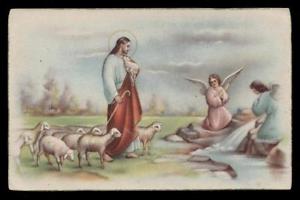 A P. Ernesto con gioia, stima, cordialità, amicizia, gratitudineGesù amico O Gesù, Buon Pastore, la salvezzairradi a chi è pentito  ed inneggiarevuol con gli Angeli, i  Santi, in voci chiareal tuo santo nome con dolcezza;doni aiuto a ogni cuor con tenerezza:tu lo spirito umano sai amare,in acque dolci ognuno dissetare,luce effondendo a chi è nell'amarezza.Se il mare ondeggia forte con terrore,sopra la barca sali e, come amico,chi soffre tu conforti in tenerezza;con tutti noi, con te, Gesù, al cuoredi Padre Ernesto lieto auguro, or dico:"Buon Compleanno  ed abbi tu allegrezza!".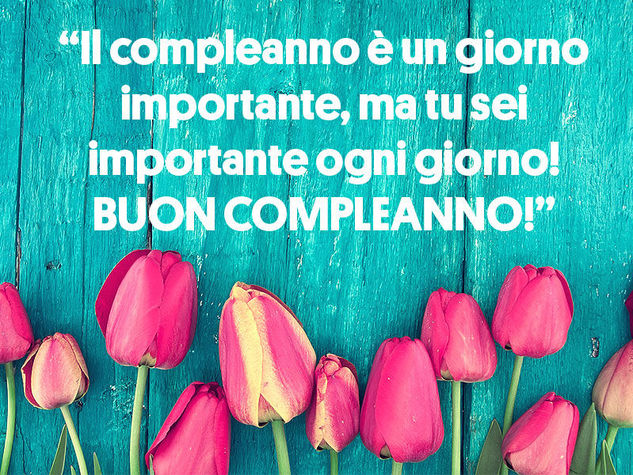 Narzole, 26 maggio 2020,  P. Dante, Religiosi e Personale del Villaggio della Gioia